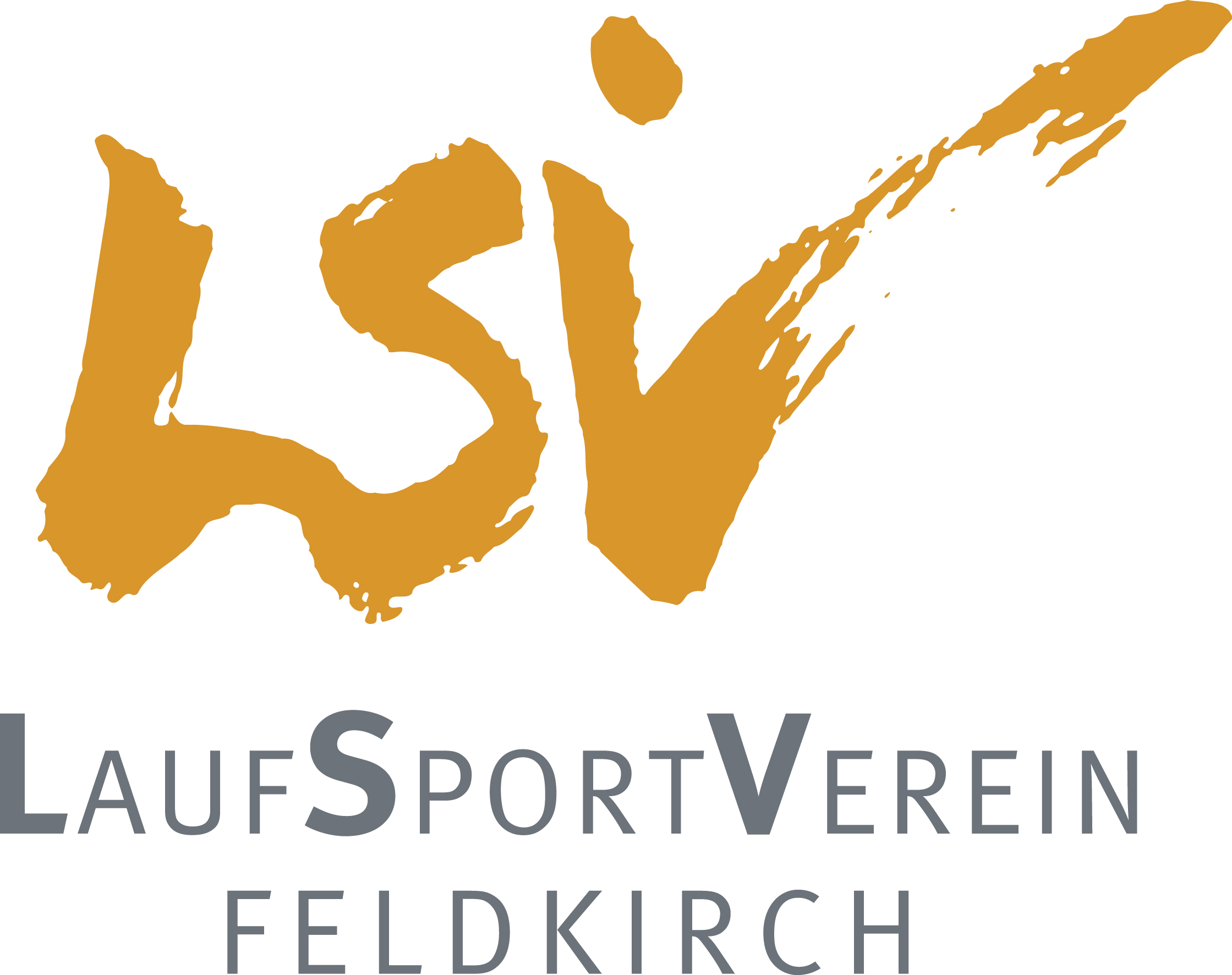 ANTRAG AUF MITGLIEDSCHAFTAnrede: 		................................................................................Vorname:		................................................................................Nachname:	................................................................................Adresse:		................................................................................Mail Adresse:	................................................................................Telefon-Nr.:	................................................................................Geb.-Datum:	................................................................................DSVGO:		Folgende Daten werden aus berechtigtem Interesse verarbeitet: Vorname, Nachname, Geburtsdatum, Portraitfoto, Kontaktmöglichkeit (Email, Tel.-Nr.) und Eintrittsjahr. Diese Daten sind für die Einhebung des Mitgliedsbeitrages und zur Führung eines Laufsportvereins notwendig. Die Daten können auch an eine Landesorganisation bzw. anderen Vereinen weitergegeben werden, um Anmeldungen für Wettbewerbe bzw. Vereinsmeisterschaften durchzuführen. Das Mitglied ist mit dieser Weitergabe einverstanden. Das Mitglied kann jederzeit seine verarbeiteten Daten einsehen. Beim Ausscheiden des Mitglieds werden seine Daten gelöscht. Sollte zu diesem Zeitpunkt noch eine Forderung seitens des Vereins bestehen, dann wird diese Löschung nach Tilgung dieser vorgenommen. Gesetzliche Aufbewahrungslisten werden eingehalten.Ich habe die Vereinsstatuten gelesen und erkläre mich damit einverstanden.Ich beantrage die Mitgliedschaft beim LAUFSPORTVEREIN FELDKIRCH..............................................................                   ........................................            Unterschrift:                                                                 Datum: